公共電子看板訊息敬請於106年4月14日至106年4月27日登載。二、登載內容：考選部訊息：106年第二次中醫師、營養師、心理師、護理師、社會工作師考試、106年法醫師、語言治療師、聽力師、牙體技術師、驗光人員考試，自106年4月18日至106年4月27日受理網路報名，有意報考之民眾請至考選部全球資訊網查詢。 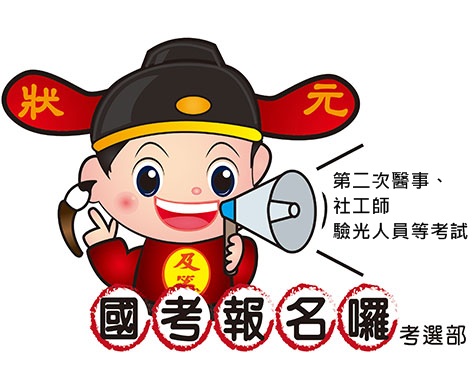 